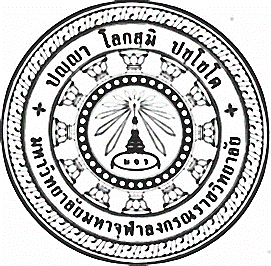 การพัฒนาคุณภาพชีวิตตามหลักพุทธบูรณาการสำหรับผู้สูงอายุของพระสงฆ์ในจังหวัดพิจิตรTHE MODEL FOR IMPROVING THE QUALITY OF LIFE ACCORDING TO THE BUDDHIST INTEGRATION OF THE ELDERLY PERSONS OF THE MONKS IN PHICHIT PROVINCEพระครูศรีเมธาภรณ์ (ประภาส ฐิตธมฺโม)ดุษฎีนิพนธ์นี้เป็นส่วนหนึ่งของการศึกษาตามหลักสูตรปริญญาพุทธศาสตรดุษฎีบัณฑิตสาขาวิชาการจัดการเชิงพุทธบัณฑิตวิทยาลัยมหาวิทยาลัยมหาจุฬาลงกรณราชวิทยาลัยพุทธศักราช ๒๕๖๔บทคัดย่อ   การวิจัยครั้งนี้มีวัตถุประสงค์ คือ ๑.เพื่อศึกษาสภาพการพัฒนาคุณภาพชีวิตสำหรับผู้สูงอายุของพระสงฆ์ในจังหวัดพิจิตร ๒.เพื่อศึกษาปัจจัยที่ส่งผลต่อการพัฒนาคุณภาพชีวิตตามหลักพุทธบูรณาการผู้สูงอายุของพระสงฆ์ในจังหวัดพิจิตร ๓.เพื่อนำเสนอรูปแบบการพัฒนาคุณภาพชีวิตตามหลักพุทธบูรณาการผู้สูงอายุของพระสงฆ์ในจังหวัดพิจิตร             ระเบียบวิธีวิจัยใช้การวิจัยแบบผสานวิธี ระหว่างการวิจัยเชิงปริมาณ และการวิจัยเชิงคุณภาพ การวิจัยเชิงปริมาณเก็บข้อมูลจากกลุ่มตัวอย่าง วิเคราะห์ข้อมูลด้วยสถิติ ได้แก่ ค่าความถี่  ค่าร้อยละ ค่าเฉลี่ย ค่าเบี่ยงเบนมาตรฐาน การวิจัยเชิงคุณภาพ เก็บข้อมูลจากผู้ให้ข้อมูลสำคัญ จำนวน ๑๘ รูป/คน เลือกแบบเจาะจงจากผู้เชี่ยวชาญ และเก็บข้อมูลจากผู้เชี่ยวชาญในการสนทนากลุ่มเฉพาะ ๑๑ รูป/คน วิเคราะห์ข้อมูลจากทั้งสองขั้นตอนโดยการวิเคราะห์เนื้อหาเชิงพรรณนาความ ผลการวิจัยพบว่า๑. สภาพการพัฒนาคุณภาพชีวิตสำหรับผู้สูงอายุของพระสงฆ์ในจังหวัดพิจิตร จุดแข็ง การดูแลเอาใจใส่ผู้สูงอายุอย่างใกล้ชิด มีความเป็นกันเอง ดูแลแบบครอบครัวและ ร่วมกันเฝ้าระวังดูแลผู้สูงอายุ จุดอ่อน ขาดการวางแผนและกำหนดทิศทางการดำเนินงานที่ชัดเจน ขาดการเรียนรู้ความชำนาญการ ทำให้มีการทำงานที่ซับซ้อนจนเกินไป โอกาส ผู้สูงอายุจะได้รับการดูแลด้านการพัฒนาคุณภาพชีวิตที่ดี สามารถพัฒนาต่อยอดให้มีคุณภาพชีวิตที่ดีขึ้นและผู้สูงอายุได้มีความสุข มีสุขภาพที่ดี ทั้งกายและใจ อุปสรรค ขาดการสนับสนุนจากหน่วยงานของรัฐ และงบประมาณไม่พอเพียงต่อการจัดกิจกรรมให้กับผู้สูงอายุ หรือการรองรับไม่เพียงพอต่อความต้องการ๒. ปัจจัยที่ส่งผลต่อการพัฒนาคุณภาพชีวิตตามหลักพุทธบูรณาการผู้สูงอายุของพระสงฆ์ในจังหวัดพิจิตร ประกอบด้วย การดูแลสุขภาวะองค์รวม ร่างกาย จิตใจ ความสัมพันธ์ทางสังคม และสิ่งแวดล้อมเพื่อให้สอดคล้องต่อ การศึกษา การฝึกอบรม และการพัฒนา  ตามแนวทางของ แนดเลอร์ โดยนำหลักพุทธธรรมภาวนา ๔  มาสนับสนุน เพื่อเป็นพื้นฐานในการพัฒนาคุณภาพชีวิตสำหรับผู้สูงอายุ	๓. รูปแบบการพัฒนาคุณภาพชีวิตตามหลักพุทธบูรณาการสำหรับผู้สูงอายุของพระสงฆ์ในจังหวัดพิจิตร  เป็นการบูรณาการกระบวนการพัฒนาคุณภาพชีวิตสำหรับผู้สูงอายุ  ตามหลักสุขภาวะองค์รวม ผ่านวิธีการให้ การศึกษา อบรม พัฒนา  โดยการหลอมรวมวิธีการของภาวนา ๔  ควบคู่ไปด้วย เพื่อให้การพัฒนาคุณภาพสำหรับผู้สูงอายุมีคุณภาพในแต่ละด้านดังนี้ ด้านร่างกาย การทำสมาธิในอิริยาบถ ยืน เดิน นั่ง นอน หรือการเดินจงกรม สามารถทำให้ร่างกายมีความแข็งแรงสำหรับผู้สูงอายุส่งผลให้ผู้สูงอายุ มีสุขภาพดีทั้งสุขภาพกาย สุขภาพจิต และสติปัญญา ด้านจิตใจ ต้องให้ความสำคัญจิตใจของผู้สูงอายุเป็นหลักสำคัญ เอาใจใส่ผู้สูงอายุ ดูแล พูดคุยอย่างสม่ำเสมอ ทำให้จิตใจของผู้สูงอายุไม่ฟุ้งซ่าน ด้านความสัมพันธ์ทางสังคม ผู้สูงอายุมีการเข้าร่วมสังคม เข้าร่วมกิจกรรม กับผู้อื่นได้ หรือการเข้าวัดฟังธรรม การแลกเปลี่ยนความคิดกับผู้คนในสังคม ทำให้ท่านมีความสุข และท่านจะไม่คิดว่าเป็นภาระแต่เป็นการส่งเสริมการเข้าสังคมให้กับผู้สูงอายุ ด้านสิ่งแวดล้อม เพื่อให้เอื้อต่อชีวิตประจำวันของผู้สูงอายุได้ใช้ชีวิตประจำวันอย่างสะดวกและปลอดภัย  เช่น อาคารที่พักผ่อน สถานที่ประกอบกิจกรรม สถานที่ทานอาหาร ห้องน้ำสะอาด สะดวก มีคนดูแลใกล้ชิดทั่วถึง มีสิ่งของให้ใช้ตามความเหมาะสมAbstractsThe objectives of this research were: 1. To study the condition of quality of life improvement for the elderly of monks in Phichit Province. 2.To study the factors affecting the development of quality of life according to Buddhist Integration for the Elderly of the monks in Phichit Province 3. To study the model for improving the quality of life according to the Buddhist Integration of the Elderly of the monks in Phichit Province. 	Research methodology uses integrated research. during quantitative research and qualitative research the quantitative research collected data from the sample group. Data were analyzed with statistics such as frequency, percentage, mean, standard deviation. qualitative research Collected data from key informants, 
18 photos/person, selected specifically from experts. and collecting data from experts in a specific group discussion, 11 figures/person. Data from both steps were analyzed by descriptive content analysis.		The results of the research were as follows:1. Conditions for improving the quality of life for the elderly of monks in Phichit Province Strengths Closely caring for the elderly friendly family care and Joint surveillance and care for the elderly, weaknesses, lack of planning and clear direction of operations. lack of learning skills the work is too complex, the opportunity for the elderly to receive care for improving the quality of life. can be further developed to have a better quality of life and happiness for the elderly Good health both physically and mentally. Obstacles. Lack of support from government agencies. and insufficient budget for organizing activities for the elderly or insufficient support to meet the needs2. Factors affecting the quality of life development according to Buddhist Integration for the Elderly of the monks in Phichit Province consisted of holistic health care, physical, mental, social relationships. and environment in order to be consistent with education, training and development according to Nadler's guidelines by supporting the 4 Buddhist principles as a basis for improving the quality of life for the elderly.3. A model for improving the quality of life according to Buddhist integrated principles for the elderly of the monks in Phichit Province It is an integration of the quality of life improvement process for the elderly. according to the principles of holistic health Through the methods of education, training, and development by merging the four meditation methods together, so that quality development for the elderly has qualities in each aspect as follows: Physically, meditation in postures, standing, walking, sitting, lying or walking meditation. can make the body strong for the elderly, resulting in the elderly to be healthy in both physical health, mental health and intellect, mental health must give importance to the mental health of the elderly Take care of the elderly, take care, talk regularly the mind of the elderly is not distracted. social relations the elderly have social participation. join the event with others or attending the Dharma exchanging ideas with people in society make you happy and you will not think of it as a burden, but rather to promote socialization for the elderly. environmental in order to facilitate the daily life of the elderly to use their daily life comfortably and safely, such as a resting building venue Places to eat, clean bathrooms, convenient, with close caretakers. There are things to use as appropriate.ภาคผนวกภาคผนวก ชแบบสอบถามเพื่อการวิจัย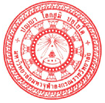 แบบสอบถามเพื่อการวิจัยเรื่องการพัฒนาคุณภาพชีวิตตามหลักพุทธบูรณาการสำหรับผู้สูงอายุของพระสงฆ์ในจังหวัดพิจิตร.......................................................................................................คำชี้แจง  แบบสอบถามเพื่อการวิจัยนี้ มีวัตถุประสงค์เพื่อศึกษาการพัฒนาคุณภาพชีวิตตามหลักพุทธบูรณาการแก่ผู้สูงอายุของพระสงฆ์ในจังหวัดพิจิตร ข้อมูลที่ได้จะแปลผลวิจัยในภาพรวม ผู้วิจัยจะเก็บข้อมูลของท่านเป็นความลับ และใช้ประโยชน์เฉพาะการวิจัยเท่านั้น ไม่มีผลกระทบต่อท่านหรือหน่วยงานของท่านแต่อย่างใด แบบสอบถามนี้ แบ่งเป็น ๔ ตอน คือตอนที่ ๑ เป็นแบบสอบถามเกี่ยวกับปัจจัยส่วนบุคคลของผู้ตอบแบบสอบถาม ตอนที่ ๒ เป็นแบบสอบถามเกี่ยวกับวิธีการพัฒนาคุณภาพชีวิตตามหลักพุทธบูรณาการแก่ผู้สูงอายุของพระสงฆ์ในจังหวัดพิจิตรตอนที่ ๓ เป็นแบบสอบถามเกี่ยวกับระดับความคิดเห็นต่อการพัฒนาคุณภาพชีวิตตามหลักพุทธบูรณาการแก่ผู้สูงอายุของพระสงฆ์ในจังหวัดพิจิตร ทั้ง ๔ ด้านตอนที่ ๔ เป็นแบบสอบถามเกี่ยวกับปัญหา อุปสรรค และข้อเสนอแนะ เกี่ยวกับการพัฒนาคุณภาพชีวิตตามหลักพุทธบูรณาการแก่ผู้สูงอายุของพระสงฆ์ในจังหวัดพิจิตรผู้วิจัย หวังเป็นอย่างยิ่งว่า คงจะได้รับความอนุเคราะห์ไนการตอบแบบสอบถามเป็นอย่างดี จึงขอกราบขอบพระคุณ และอนุโมทนามา ณ โอกาสนี้พระครูศรีเมธาภรณ์นิสิตปริญญาเอก หลักสูตรพุทธศาสตรดุษฎีบัณฑิตสาขาวิชาการจัดการเชิงพุทธบัณฑิตวิทยาลัย มหาวิทยาลัยมหาจุฬาลงกรณราชวิทยาลัยตอนที่ ๑ เป็นแบบสอบถามเกี่ยวกับปัจจัยส่วนบุคคลของผู้ตอบแบบสอบถามคำชี้แจง โปรดทำเครื่องหมาย  ลงในช่อง 􀂅 หน้าข้อความที่ตรงกับความเป็นจริงเกี่ยวกับท่านผู้ตอบแบบสอบถาม๑ . เพศ  			􀂅 ชาย                  		   􀂅 หญิง๒ .อายุ	 􀂅 ๖๐-๗๐ ปี	􀂅๗๑-๘๐ ปี                        	 􀂅 ๘๑-๙๐ 	􀂅 ๙๑ ปีขึ้นไป๓. วุฒิการศึกษา 	􀂅 ต่ำกว่ามัธยมศึกษา 	􀂅 มัธยมศึกษาตอนต้น  	     􀂅มัธยมศึกษาตอนปลาย                    􀂅 อนุปริญญา 	     􀂅 ปริญญาตรี  	􀂅 สูงกว่าปริญญาตรี  ๔. สถานภาพ     􀂅 โสด          			   􀂅 สมรส  ๕. อาชีพในปัจจุบัน	􀂅 รับราชการ	􀂅 บริษัทเอกชน		􀂅 รัฐวิสาหกิจ                   	􀂅 ธุรกิจส่วนตัว    	􀂅 อื่นๆโปรดระบุ..................................ตอนที่ ๒  เป็นแบบสอบถามเกี่ยวกับวิธีการพัฒนาคุณภาพชีวิตตามหลักพุทธบูรณาการสำหรับ	    ผู้สูงอายุของพระสงฆ์ ในจังหวัดพิจิตร  ตอนที่ ๓  เป็นแบบสอบถามเกี่ยวกับระดับความคิดเห็นเกี่ยวกับการพัฒนาคุณภาพชีวิตตามหลักพุทธ 	   บูรณาการสำหรับผู้สูงอายุของพระสงฆ์ ในจังหวัดพิจิตรคำชี้แจง  โปรดอ่านข้อคำถามแต่ละข้อให้เข้าใจ แล้วพิจารณาออกความคิดเห็นเกี่ยวกับระดับการพัฒนาคุณภาพชีวิตตามหลักพุทธบูรณาการแก่ผู้สูงอายุของพระสงฆ์ในจังหวัดพิจิตรที่ตรงกับสภาพความเป็นจริง 
โดยกำหนดระดับคะแนน  ดังนี้ 	  ๕  หมายถึง มีการพัฒนาคุณภาพชีวิตผู้สูงอายุของพระสงฆ์ อยู่ในระดับมากที่สุด	  ๔  หมายถึง มีการพัฒนาคุณภาพชีวิตผู้สูงอายุของพระสงฆ์ อยู่ในระดับมาก 	  ๓  หมายถึง มีการพัฒนาคุณภาพชีวิตผู้สูงอายุของพระสงฆ์ อยู่ในระดับปานกลาง 	  ๒  หมายถึง มีการพัฒนาคุณภาพชีวิตผู้สูงอายุของพระสงฆ์ อยู่ในระดับน้อย 	  ๑  หมายถึง มีการพัฒนาคุณภาพชีวิตผู้สูงอายุของพระสงฆ์ อยู่ในระดับน้อยที่สุด	ตอนที่๒ เป็นแบบสอบถามเกี่ยวกับวิธีการพัฒนาคุณภาพชีวิตตามหลักพุทธบูรณาการแก่ผู้สูงอายุของพระสงฆ์ในจังหวัดพิจิตรตอนที่ ๓ เป็นแบบสอบถามเกี่ยวกับการพัฒนาคุณภาพชีวิตตามหลักพุทธบูรณาการแก่ผู้สูงอายุของพระสงฆ์ในจังหวัดพิจิตร ทั้ง ๔ ด้านตอนที่ ๔ เป็นแบบสอบถามเกี่ยวกับปัญหา อุปสรรค และข้อเสนอแนะ เกี่ยวกับการพัฒนาคุณภาพชีวิตตามหลักพุทธบูรณาการแก่ผู้สูงอายุของพระสงฆ์ในจังหวัดพิจิตร ๔ ด้าน  คือ ๑) ด้านร่างกาย  ๒) ด้านจิตใจ ๓) ด้านความสัมพันธ์ทางสังคม ๔) ด้านสิ่งแวดล้อม ต่อไปนี้๑) ด้านร่างกาย 	ปัญหาและอุปสรรค .................................................................................................................................................................................................................................................................................................................................................................................................................................................................................................................................................................................................................	ข้อเสนอแนะ  ...........................................................................................................................................................................................................................................................................................................................................................................................................................................................๒) ด้านจิตใจ	ปัญหาและอุปสรรค .................................................................................................................................................................................................................................................................................................................................................................................................................................................................................................................................................................................................................	ข้อเสนอแนะ  ......................................................................................................................................................................................................................................................................................................................................................................................................................................................... ๓) ด้านความสัมพันธ์ทางสังคม	ปัญหาและอุปสรรค ..................................................................................................................................................................................................................................................................................................................................................................................................................................................................................................................................................................................................................	ข้อเสนอแนะ  ....................................................................................................................................................................................................................................................................................................................................................................................................................................................๔) ด้านสิ่งแวดล้อม	ปัญหาและอุปสรรค ..................................................................................................................................................................................................................................................................................................................................................................................................................................................................................................................................................................................................................	ข้อเสนอแนะ  .........................................................................................................................................................................................................................................................................................................................................................................................................................................................ขอขอบคุณทุกท่านที่ตอบแบบสอบถามแบบสัมภาษณ์เพื่อการวิจัย เรื่องรูปแบบการพัฒนาคุณภาพชีวิตตามหลักพุทธบูรณาการแก่ผู้สูงอายุของพระสงฆ์
ในจังหวัดพิจิตร.......................................................................................................คำชี้แจง  แบบสัมภาษณ์เพื่อการวิจัยฉบับนี้นี้ มีวัตถุประสงค์เพื่อศึกษาการพัฒนาคุณภาพชีวิตตามหลักพุทธบูรณาการแก่ผู้สูงอายุของพระสงฆ์ในจังหวัดพิจิตร ตามความคิดเห็นของผู้ตอบแบบสัมภาษณ์ ซึ่งผลวิจัยครั้งนี้จะเป็นประโยชน์สำหรับเป็นข้อมูลและแนวทางสำหรับผู้วิจัย ผู้บริหารในเขตจังหวัดพิจิตร เพื่อใช้ในการวางแผนพัฒนา และปรับปรุง ให้มีการพัฒนามากยิ่งขึ้น และให้บรรลุตามวัตถุประสงค์ ตลอดจนเป็นข้อมูลสารสนเทศต่อบุคคลที่เกี่ยวข้อง เพื่อประโยชน์ต่อสาธารณชนต่อไป  แบบสัมภาษณ์แบ่งออกเป็น ๒ ตอน ดังนี้ตอนที่ ๑ เป็นแบบสอบถามเกี่ยวกับข้อมูลทั่วไปของผู้ตอบแบบสัมภาษณ์ตอนที่ ๒ เป็นแบบสอบถามเกี่ยวกับสภาพทั่วไปและปัจจัยที่มีผลต่อการพัฒนาคุณภาพชีวิตตามหลักพุทธบูรณาการแก่ผู้สูงอายุของพระสงฆ์ในจังหวัดพิจิตร ในปัจจุบันเป็นอย่างไร ทั้ง ๔ ด้านตอนที่ ๓ เป็นแบบสอบถามเกี่ยวกับการนำเสนอแนวทาง การพัฒนาคุณภาพชีวิตตามหลักพุทธบูรณาการแก่ผู้สูงอายุของพระสงฆ์ในจังหวัดพิจิตร ทั้ง ๔ ด้านผู้วิจัย หวังเป็นอย่างยิ่งว่า คงจะได้รับความอนุเคราะห์ในการตอบแบบสัมภาษณ์ครั้งนี้ด้วยดี จึงขอกราบขอบพระคุณ และอนุโมทนามา ณ โอกาสนี้พระครูศรีเมธาภรณ์นิสิตปริญญาเอก หลักสูตรพุทธศาสตรดุษฎีบัณฑิตสาขาวิชาการจัดการเชิงพุทธบัณฑิตวิทยาลัย มหาวิทยาลัยมหาจุฬาลงกรณราชวิทยาลัยตอนที่ ๑ เป็นแบบสอบถามเกี่ยวกับข้อมูลทั่วไปของผู้ตอบแบบสัมภาษณ์ซื่อผู้ให้สัมภาษณ์...................................................................	ฉายา/นามสกุล ....................................ตำแหน่งหน้าที่/การงานปัจจุบัน...............................................................................สถานที่สัมภาษณ์ ....................................................................... 
วัน เดือน ปี  ..........................................................................................................ผู้สัมภาษณ์ (ผู้วิจัย)............................................................................ตอนที่ ๒ เป็นแบบสอบถามเกี่ยวกับว่ามีทัศนคติอย่างไรกับปัจจัยที่มีผลต่อสภาพทั่วไปและปัจจัยที่มีผลต่อรูปแบบการพัฒนาคุณภาพชีวิตตามหลักพุทธบูรณาการแก่ผู้สูงอายุของพระสงฆ์ในจังหวัดพิจิตร ในปัจจุบันเป็นอย่างไร ทั้ง ๔ ด้านด้านร่างกาย …………………………………………………………………………………………………………………………………………………………………………………………………………………………………………………………………………………………………………………………………………………………………………………………………………………………………………………………………………………………………………………………………………………………………………ด้านจิตใจ………………………………………………………………………………………………………………………………………………………………………………………………………………………………………………………………………………………………………………………………………………………………………………………………………………………………………………………………………………………………………………………………………………………………………………ด้านความสัมพันธ์ทางสังคม……………………………………..……………………………………………………………..………………………………………………………………………………………………………………………………………………………………………………………………………………………………………………………………………………………………………………………………………………………………………………………………………………………………………………ด้านสิ่งแวดล้อม……………………………..………………………………………………………………………………………………………………………………………………………………………………………………………………………………………………………………………………………………………………………………………………………………………………………ตอนที่ ๓ เป็นแบบสอบถามเกี่ยวกับการนำเสนอแนวทางรูปแบบการพัฒนาคุณภาพชีวิตตามหลักพุทธบูรณาการแก่ผู้สูงอายุของพระสงฆ์ในจังหวัดพิจิตร ทั้ง ๔ ด้านด้านร่างกาย…………………………………………………………………………………………………………………………………………………………………………………………………………………………………………………………………………………………………………………………………………………………………………………………………………………………………………………………………………………………………………………………………………………………………………ด้านจิตใจ……………………………………………………………………………………………………………………………….………………………………………………………………………………………………………………………………………………………………………………………………………………………………………………………………………………………………………………………………………………………………………………………………………………………………………………ด้านความสัมพันธ์ทางสังคม……………………………………..……………………………………………………………………………………………………………………………………………………………………………………………………………………………………………………………………………………………………………………………………………………………………………………………………………………………………………………………………………………………………………ด้านสิ่งแวดล้อม……………………………..………………………………………………………………………………………………………………………………………………………………………………………………………………………………………………………………………………………………………………………………………………………………………………………………………………………………………………………………………………………………………………………………………*****************************************************ชื่อดุษฎีนิพนธ์:การพัฒนาคุณภาพชีวิตตามหลักพุทธบูรณาการสำหรับผู้สูงอายุของพระสงฆ์ในจังหวัดพิจิตรผู้วิจัย:พระครูศรีเมธาภรณ์ ฐิตธมฺโม (สายแก้วดี)ปริญญา:พุทธศาสตรดุษฎีบัณฑิต (การจัดการเชิงพุทธ)คณะกรรมการควบคุมดุษฎีนิพนธ์คณะกรรมการควบคุมดุษฎีนิพนธ์คณะกรรมการควบคุมดุษฎีนิพนธ์:พระสุธีวีรบัณฑิต, รศ. ดร., ป.ธ. ๗, พธ.บ. (ศาสนา), 
ศศ.ม. (การบริหารองค์การ), DODT. (การพัฒนาและการปฏิรูปองค์กร),  Ph.D. (ปรัชญา), DM. (การจัดการภาครัฐ):พระมหากฤษฎา กิตฺติโสภโณ, ผศ. ดร., ป.ธ. ๖, พธ.บ. (การจัดการเชิงพุทธ), พธ.ม. (การจัดการเชิงพุทธ), พธ.ด. (การจัดการเชิงพุทธ)วันสำเร็จการศึกษา:๑๑ กันยายน ๒๕๖๔Dissertation Title:The Model for Improving the Quality of Life According to the Buddhist Integration of the Elderly persons of the Monks in Phichit ProvinceResearcher:Phrakhru Srimethaphon Ṭhitadhammo (Saikaewdee)Degree :Doctor of Buddhism (Buddhist Management)Dissertation Supervisory Committee  Dissertation Supervisory Committee  Dissertation Supervisory Committee  :Phra Sutivirabandit, Assoc. Prof. Dr., Pali VII, B.A. (Religions), M.A. (Organization Administration), DODT. (Organization Development and Transformation),  Ph.D. (Philosophy), DM. (Public Management):Phramaha Krisada Kittisobhano, Asst. Prof. Dr., Pali VI, B.A. (Buddhist Management), M.A. (Buddhist Management), Ph.D. (Buddhist Management)Date of Graduation:September 11, 2021ที่วิธีการพัฒนาคุณภาพชีวิตระดับคะแนนระดับคะแนนระดับคะแนนระดับคะแนนระดับคะแนนข้อเสนอแนะที่วิธีการพัฒนาคุณภาพชีวิต54321ด้านการศึกษาด้านการศึกษา๑ควรจัดให้มีโรงเรียนผู้สูงอายุ ทำให้ผู้สูงอายุมีความรู้ ทักษะ และเจตคติที่ดีงาม เป็นประโยชน์ต่อการแก้ปัญหาสำหรับการดำเนินชีวิต ๒ควรจัดให้มีศูนย์ฝึกอาชีพของผู้สูงอายุ เพื่อสามารถนำไปใช้ในชีวิตประจำตัวหรือนำไปถ่ายทอดให้กับลูกหลานรุ่นต่อไป๓ทำให้ผู้สูงอายุได้ใช้ความคิดในเชิงสร้างสรรค์ ช่วยพัฒนาสมอง  ลดความเสี่ยงของอาการสมองเสื่อมและภาวะซึมเศร้าได้ด้วยด้านการฝึกอบรมด้านการฝึกอบรม๑ควรจัดคอร์สฝึกอบรมสำหรับผู้สูงอายุเพื่อให้ความรู้แก่ผู้สูงอายุเกี่ยวกับวิชาการ สาธารณสุขเบื้องต้น๒ควรจัดคอร์สฝึกอบรมเกี่ยวกับพุทธธรรม หลักธรรมของพระพุทธศาสนาให้กับผู้สูงอายุ ในการดำเนินชีวิต๓ควรจัดคอร์สให้ความรู้เกี่ยวกับการปรับตัวของผู้สูงอายุเพื่ออยู่ในสังคมได้อย่างมีความสุขด้านการพัฒนาด้านการพัฒนา๑ควรส่งเสริมผู้สูงอายุได้รับการส่งเสริมและสนับสนุนการจัดตั้งกลุ่มหรือชมรมผู้สูงอายุ ให้มีส่วนร่วมในกิจกรรมทางสังคมภายในชุมชน๒ควรส่งเสริมการใช้ศักยภาพผู้สูงอายุ โดยเพิ่มการจัดกิจกรรมการกีฬา นันทนาการ ๓ควรจัดให้ผู้สูงอายุได้รับการบริการตรวจสุขภาพ ทดสอบสมรรถภาพทางร่างกาย การใช้บริการในสนามกีฬา  ลานกีฬาแอโรบิค  สนามเปตอง  ที่รายการประเมินระดับคะแนนระดับคะแนนระดับคะแนนระดับคะแนนระดับคะแนนข้อเสนอแนะที่รายการประเมิน54321ด้านร่างกายด้านร่างกาย๑ส่งเสริมหลักประกันสุขภาพด้วยการรณรงค์ให้งดเว้นสารที่ให้โทษต่อร่างกายและเครื่องดื่มที่มีส่วนผสมของแอลกอฮอล์  ๒ส่งเสริมให้ผู้สูงอายุบริโภคอาหารเพียงพอเพื่อการดำรงอยู่ของอัตภาพตามสัดส่วนความต้องการของร่างกายไม่ให้มากหรือน้อยจนเกินไป๓ส่งเสริมให้ผู้สูงอายุรักษาสุขภาพและรักษาน้ำหนักตัวให้อยู่ในเกณฑ์มาตรฐานด้วยความเหมาะสม๔ส่งเสริมให้ผู้สูงอายุได้นอนหลับไปกับสติในตอนกลางคืนและลดการติดกับการนอนกลางวันที่มากเกินความจําเป็นของร่างกาย๕ส่งเสริมให้ผู้สูงอายุได้รับการตรวจสุขภาพหรือการทดสอบสมรรถภาพของร่างกาย หรือการตรวจสอบความต้านทานโรค๖ส่งเสริมให้ผู้สูงอายุบริหารขันธ์หรือการออกกําลังกายด้วยความสำรวมระวังตามวิสัยของผู้อายุมาก๗ส่งเสริมให้ผู้สูงอายุแสวงหาความรู้
ด้านสุขภาพ หรือพูดคุยปรึกษาปัญหาสุขภาพกับบุคลากรสาธารณสุขหรืออาสาสมัครชุมชน๘ส่งเสริมให้ผู้สูงอายุอบรมสมถกรรมฐานและวิปัสสนากรรมฐาน เพื่อลดความเครียดทางจิตใจที่ส่งผลกระทบต่อร่างกายที่รายการประเมินระดับคะแนนระดับคะแนนระดับคะแนนระดับคะแนนระดับคะแนนข้อเสนอแนะที่รายการประเมิน54321ด้านจิตใจด้านจิตใจ๑ส่งเสริมให้ผู้สูงอายุปฏิบัติตนตามหลักพรหมวิหารธรรม๒ส่งเสริมให้ผู้สูงอายุปรับตัวตามสภาวะที่เปลี่ยนแปลงของผู้สูงอายุในทางสังคมและชุมชนนั้น๓ส่งเสริมให้ผู้สูงอายุเอาใจใส่ดูแล และเอื้ออาทรต่อผู้สูงอายุทั้งหลาย๔ส่งเสริมให้ผู้สูงอายุให้อภัยต่อการกระทำที่ผิดพลาดของผู้สูงอายุทั้งหลาย๕ส่งเสริมให้ผู้สูงอายุใช้คําพูดที่น่าฟังแม้มีการตําหนิกัน ก็พึงตําหนิด้วยถ้อยคําที่น่าฟัง๖ส่งเสริมให้ผู้สูงอายุรู้จักให้เกียรติผู้อื่นและเคารพในความคิดเห็นที่แตกต่างกัน๗ส่งเสริมให้ผู้สูงอายุได้ให้กําลังใจกันและกันกับผู้สูงอายุด้วยกันและคนในสังคม๘ส่งเสริมให้ผู้สูงอายุรู้จักเข้าใจตนเอง และรู้เท่าทันความเปลี่ยนแปลงของสังขารตามสภาวธรรมที่รายการประเมินระดับคะแนนระดับคะแนนระดับคะแนนระดับคะแนนระดับคะแนนข้อเสนอแนะที่รายการประเมิน54321ด้านความสัมพันธ์ทางสังคมด้านความสัมพันธ์ทางสังคม๑ส่งเสริมให้ผู้สูงอายุปฏิบัติตนตามหลักสังคหวัตถุธรรม๒ส่งเสริมให้ผู้สูงอายุเข้าร่วมกิจกรรมธรรมภาคปฏิบัติเพื่อใช้เป็นโอกาสในการสร้างความสัมพันธ์ทางสังคมที่ดีต่อกัน๓ส่งเสริมให้ผู้สูงอายุเข้าร่วมกิจกรรมการศึกษาทางพระพุทธศาสนา๔ส่งเสริมให้ผู้สูงอายุเข้าร่วมกิจกรรมในวันสำคัญทางพระพุทธศาสนา๕ส่งเสริมให้ผู้สูงอายุเข้าร่วมกิจกรรมประเพณีและวัฒนธรรมประจำท้องถิ่น๖ส่งเสริมให้ผู้สูงอายุมีปฏิสัมพันธ์กับบุคคลอื่นด้วยการให้และการรับ๗ส่งเสริมให้ผู้สูงอายุได้ช่วยเหลือพึ่งพาระหว่างกันในวัยสูงอายุ๘ส่งเสริมให้ผู้สูงอายุมีการปรึกษาหารือหรือสื่อสารกับพระสงฆ์วัดและสังคมรอบข้างที่รายการประเมินระดับคะแนนระดับคะแนนระดับคะแนนระดับคะแนนระดับคะแนนข้อเสนอแนะที่รายการประเมิน54321ด้านสิ่งแวดล้อมด้านสิ่งแวดล้อม๑ส่งเสริมให้ผู้สูงอายุได้รับการดูแลสุขลักษณะในครัวเรือน๒ส่งเสริมให้ผู้สูงอายุได้รับการดูแลสุขอนามัยการขับถ่าย๓ส่งเสริมให้ผู้สูงอายุเข้าร่วมกิจกรรมด้านสุขภาพอนามัยของชุมชน๔ส่งเสริมให้ผู้สูงอายุหลีกเลี่ยงการเข้าไปเกี่ยวข้องกับสภาพแวดล้อมที่เป็นมลพิษ๕ส่งเสริมให้ผู้สูงอายุได้รับรู้ข้อมูลข่าวสารและทักษะใหม่ ๆ๖ส่งเสริมให้ผู้สูงอายุมีโอกาสพักผ่อนหย่อนใจและมีเวลาว่างเพื่อผ่อนคาย๗ส่งเสริมให้ผู้สูงอายุเรียกร้องบริการทางสังคมจากหน่วยงานรัฐ๘ส่งเสริมให้ผู้สูงอายุคำนึงถึงความปลอดภัยและการคมนาคม